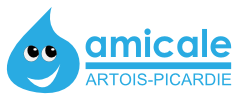 Méditation pleine conscience – Programme de 5 semainesDu mardi 14 novembre au Mardi 19 décembre 2017Nom : ………………………………………………………………………………………………….TOTAL =  	…………………………..	Merci de vous inscrire pour cette activité auprès de Cécile GALLIAN Bureau 112.INSCRIPTIONS AVANT LE 20 octobre 2017.NombreTarifTotalAmicaliste125 €